	SA-53.A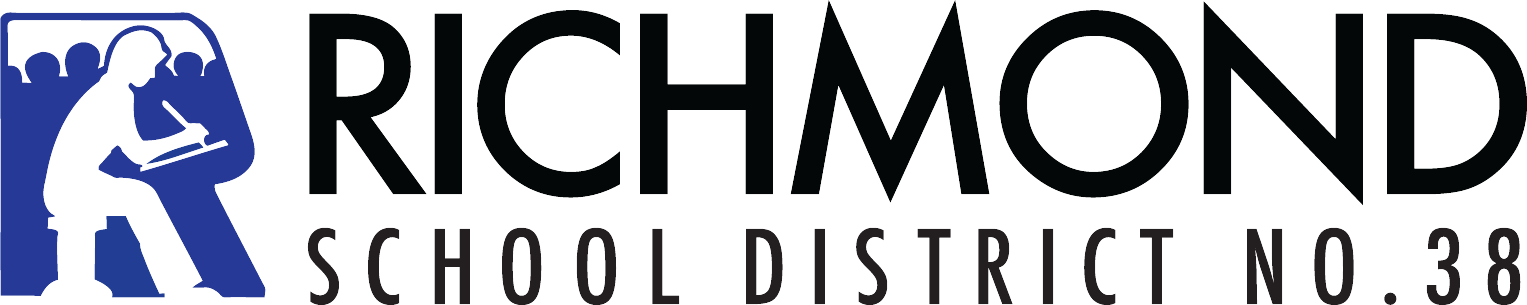 Parent/Guardian Consent To Use An Online Service That May Contain Personal InformationDear Parent or Guardian:Entrepreneurship & Marketing 8 would like to use an Internet-based service for use in a project to introduce themselves. Prezi is the name of the website we plan to use.  This website is a service that allows students to create online presentations.  Access to this service will be viewable only by students in the classroom and the classroom teacher.  Students will be reminded to keep their presentations viewable as private rather than public.Because of the nature of the use of this website, some personal information including student’s online name and profile will be stored on secured servers located in the USA (Dallas, Texas).  You should be aware that information that is stored outside Canada might be subject to the laws of foreign jurisdictions including, in the United States, the U.S.A. Patriot Act.  Privacy legislation requires that we inform you on this and obtain your consent to this arrangement.Please return this form, signed and dated, to  as soon as possible after receiving this form from your child.If you do not consent, or if you do not return this form, the website detailed above will not  and they will have to use an alternative platform for their work.Consent from Parent or GuardianI understand that information contained in the Internet-based service called Prezi may be stored/accessed outside of Canada.  I hereby consent, on behalf of my child and me, to  using this website on these terms.Please PRINT:Student First and Last Name: 	Student Grade:	Division/Homeroom:		Student No. (secondary students):	Parent or Guardian Name:  	Parent or Guardian Signature: 	Date signed (MM/DD/YYYY):	